                                                                                                    ПРОЕКТ            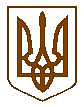 БУЧАНСЬКА     МІСЬКА      РАДАКИЇВСЬКОЇ ОБЛАСТІОДИНАДЦЯТА СЕСІЯ    СЬОМОГО    СКЛИКАННЯР  І   Ш   Е   Н   Н   Я« 26 »  травня  2016 р. 		          	                                         № 456 - 11 -VІІПро  затвердження штатного розпису КП «Бучанське УЖКГ»       Розглянувши подання начальника КП «Бучанське УЖКГ», Кравчука В.Д., щодо необхідності затвердження штатного розпису засновником, на виконання рішення Бучанської міської ради № 130-6-УІІ від 28.01.2016 року «Про внесення змін до Статуту КП «Бучанське УЖКГ» Бучанської міської ради, затвердженого рішенням сесії Бучанської міської ради від 30.05.2013 р. № 1170-40-УІ», керуючись Законом України «Про місцеве самоврядування в Україні», міська радаВИРІШИЛА:Затвердити штатний розпис КП «Бучанське УЖКГ» станом на 01.05.2016 року. (додаток 1 до рішення).Контроль за виконанням даного рішення покласти на комісію з питань соціально-економічного розвитку, підприємництва, житлово-комунального господарства, бюджету, фінансів та інвестування.Секретар  ради                                                                                  В.П.Олексюк